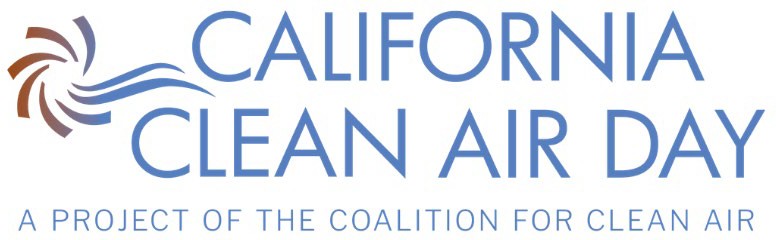 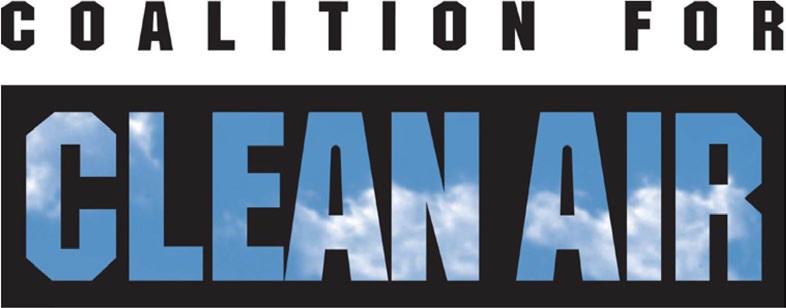 CA Clean Air Day Press Event | September 28, 2023El Monte Union High School Bus DepotList of Event SpokespersonsThe following are available for interviews:Dr. Debra Duardo, Los Angeles County Superintendent of SchoolsDr. Joe Lyou, CEO of Coalition for Clean AirBlanca Rodriguez, Deputy District Director of External Affairs, CaltransRicardo Padilla, Board President of El Monte Union High School DistrictDr. Edward Zuniga, Superintendent of El Monte Union High School DistrictLena Luna, Grant Lead, Clean Mobility in Schools Pilot Project and EMUHSD Facility & Energy ManagerDeAdalene Olmedo, Mountain View High School senior and ASB PresidentKirk McGinnis, Director of Curriculum and Instruction, EMUHSD—developing Career Technical Education Modules about Clean Energy/Clean TransportationLalo Alcaraz, the artist who created the Taking a Healthy Ride on the Green Side animationsWilliam Vargas, Transportation Coordinator, who manages the EMUHSD electric bus fleet and charging stationsRichard Heilemann, South El Monte High School teacher, and students from the ETC (Environment to Climate) Action ClubSpokespersons can be identified with event name badges.